7 апреля 2015 года в МБОУ СОШ №16 Всемирный день здоровья открыла общешкольная зарядка для учащихся 1-4 классов. На зарядке ребята выстроились в форме слов «70 лет Победы» и выполняли физические упражнения с флажками под ритмичную музыку.В ознаменование 70-летия Победы в Великой Отечественной войне 1941-1945 годов, отдавая дань глубокого уважения великому подвигу, героизму и самоотверженности ветеранов войны, спортивное мероприятие посвящено празднованию Великой Победы. Учащихся 5-11 классов на торжественной части дня здоровья, вспомнили спортсменов, которые в годы войны встали в ряды защитников Родины. На мероприятие прозвучала песня в исполнении Агарковой Светланы «Неизвестному солдату». Далее ребята оправились на соревнования по этапам: 5-е классы – «Русская лапта» (судья- Ковальчук Т.В.)6-е классы – «Баскетбол» (судья -Дронова Н.Ю.)7-е классы – Футбол судья – Минулин Александр)8-е классы – «Волейбол» (судья - Кобелева Л.И.)9-е классы – «Скакалка» (судья - Подосинникова Л.Н.)10-11 классы –«Круговая эстафета» (судья - Спорыхин В.В.)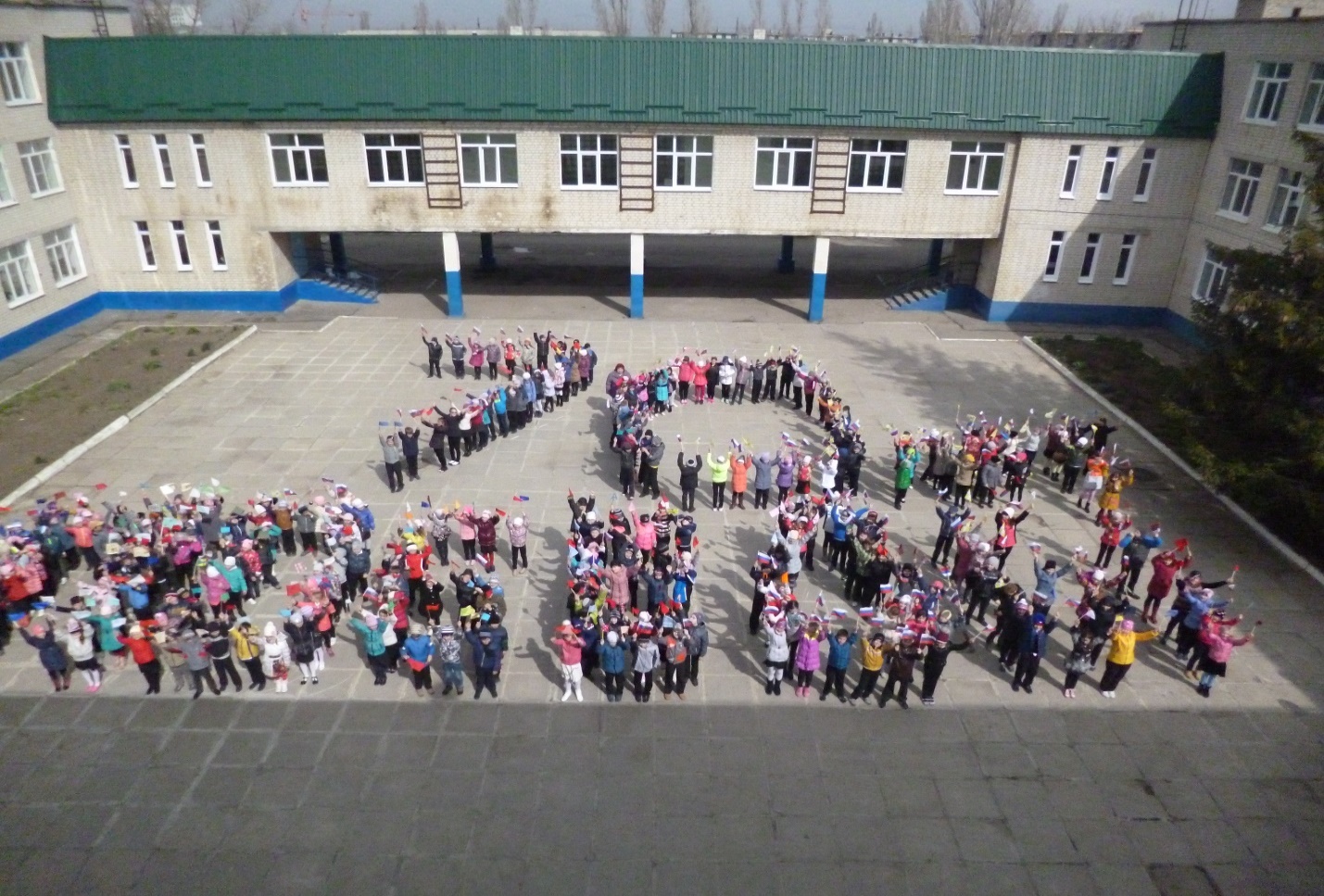 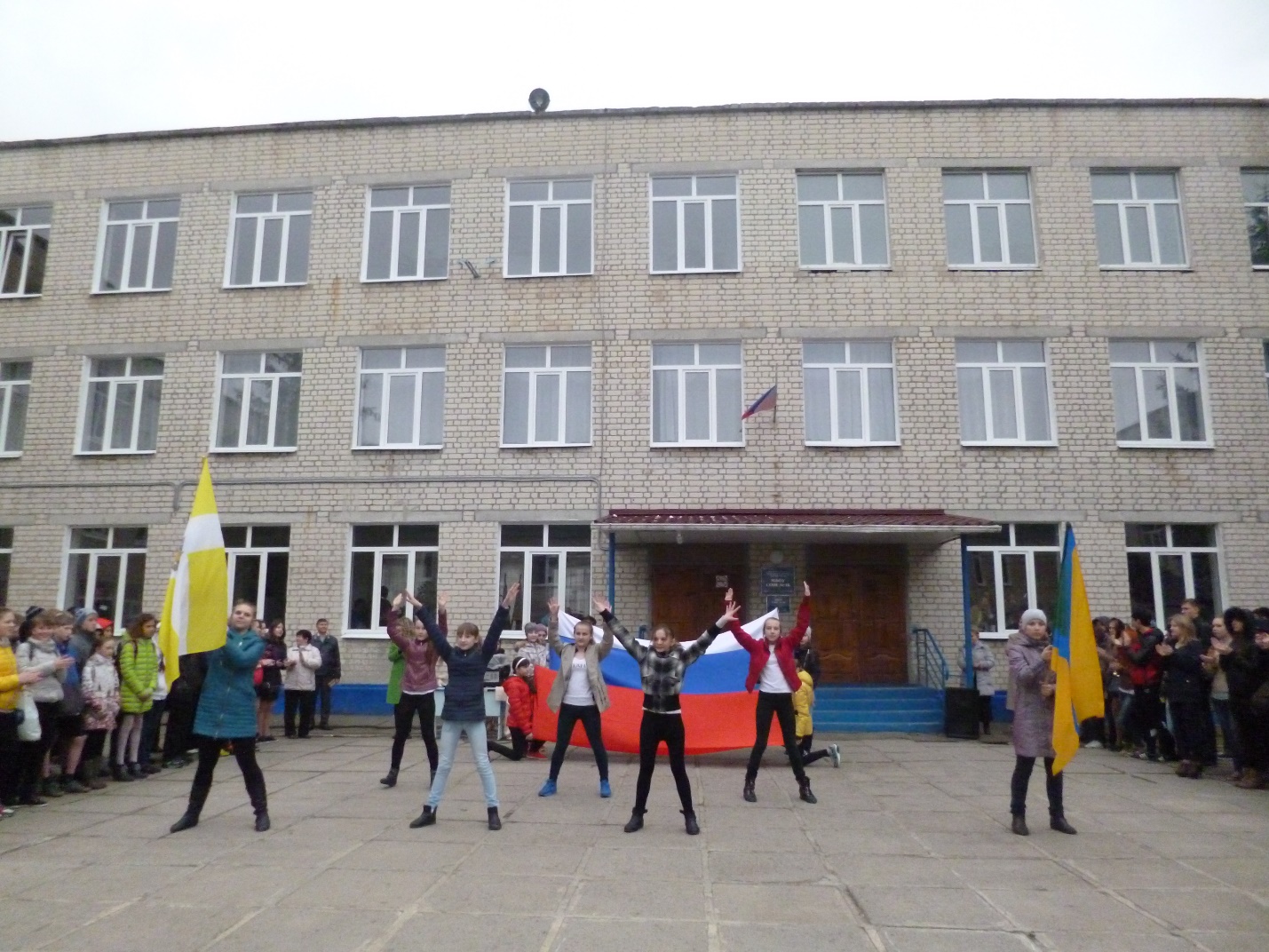 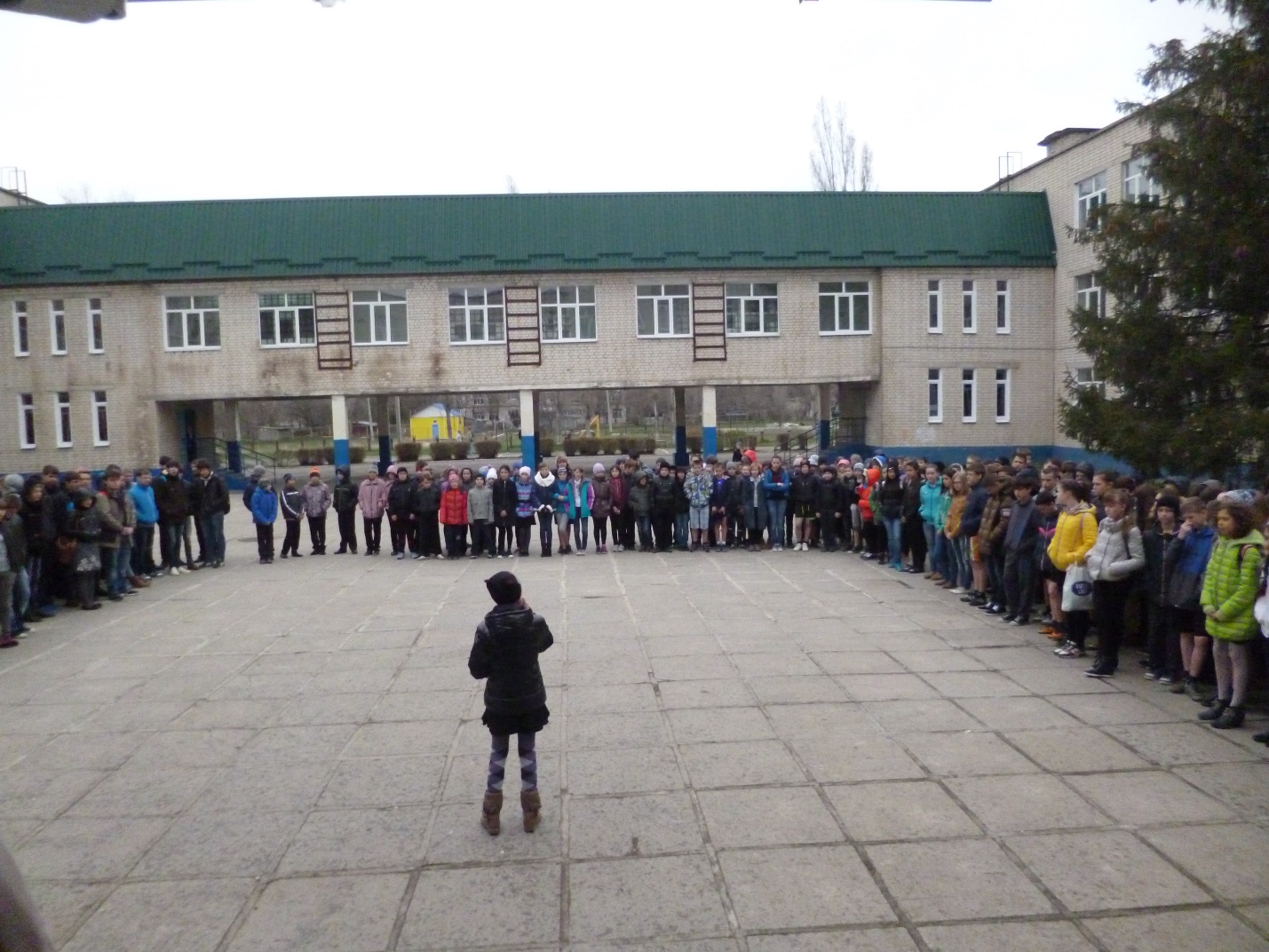 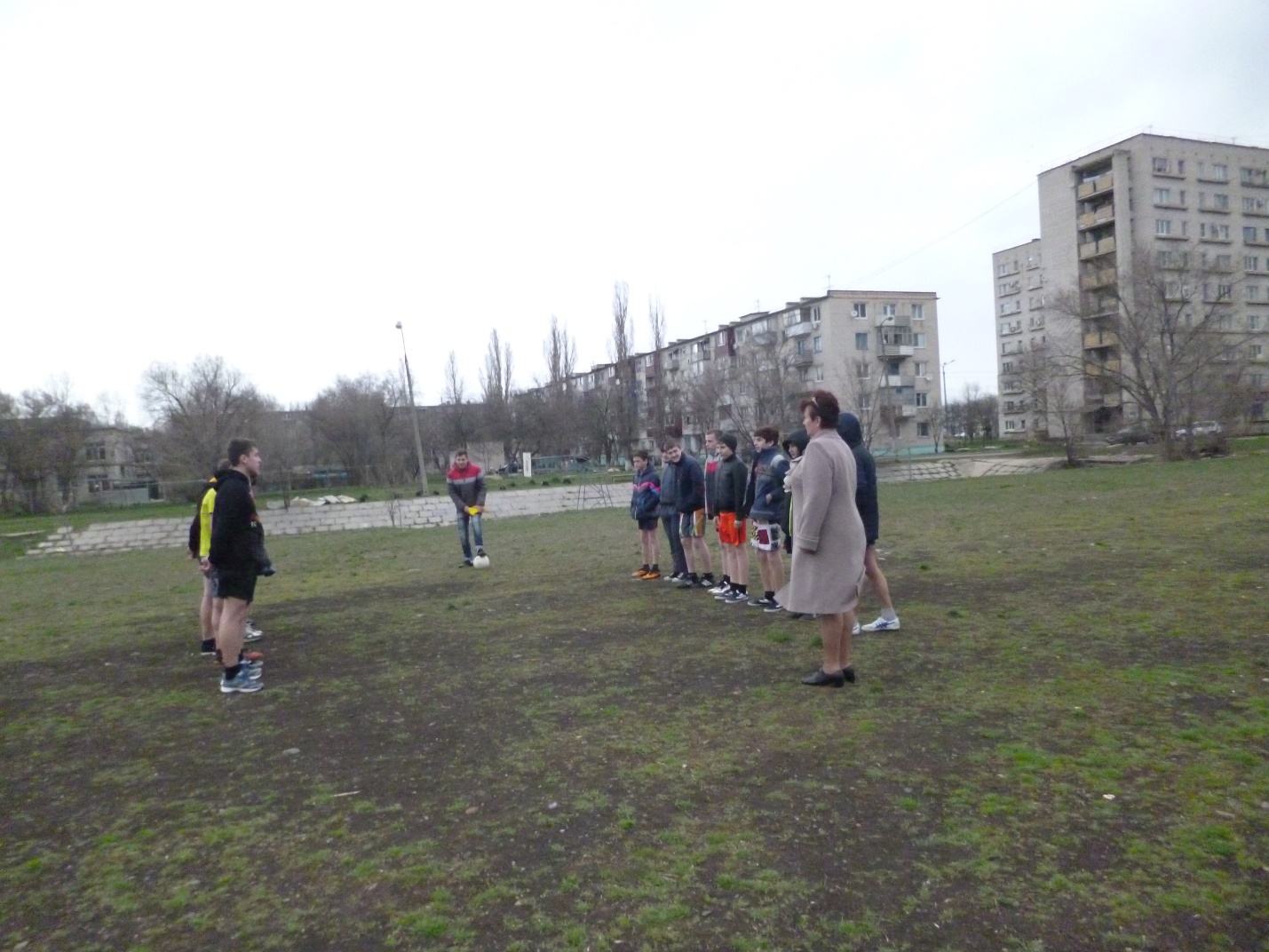 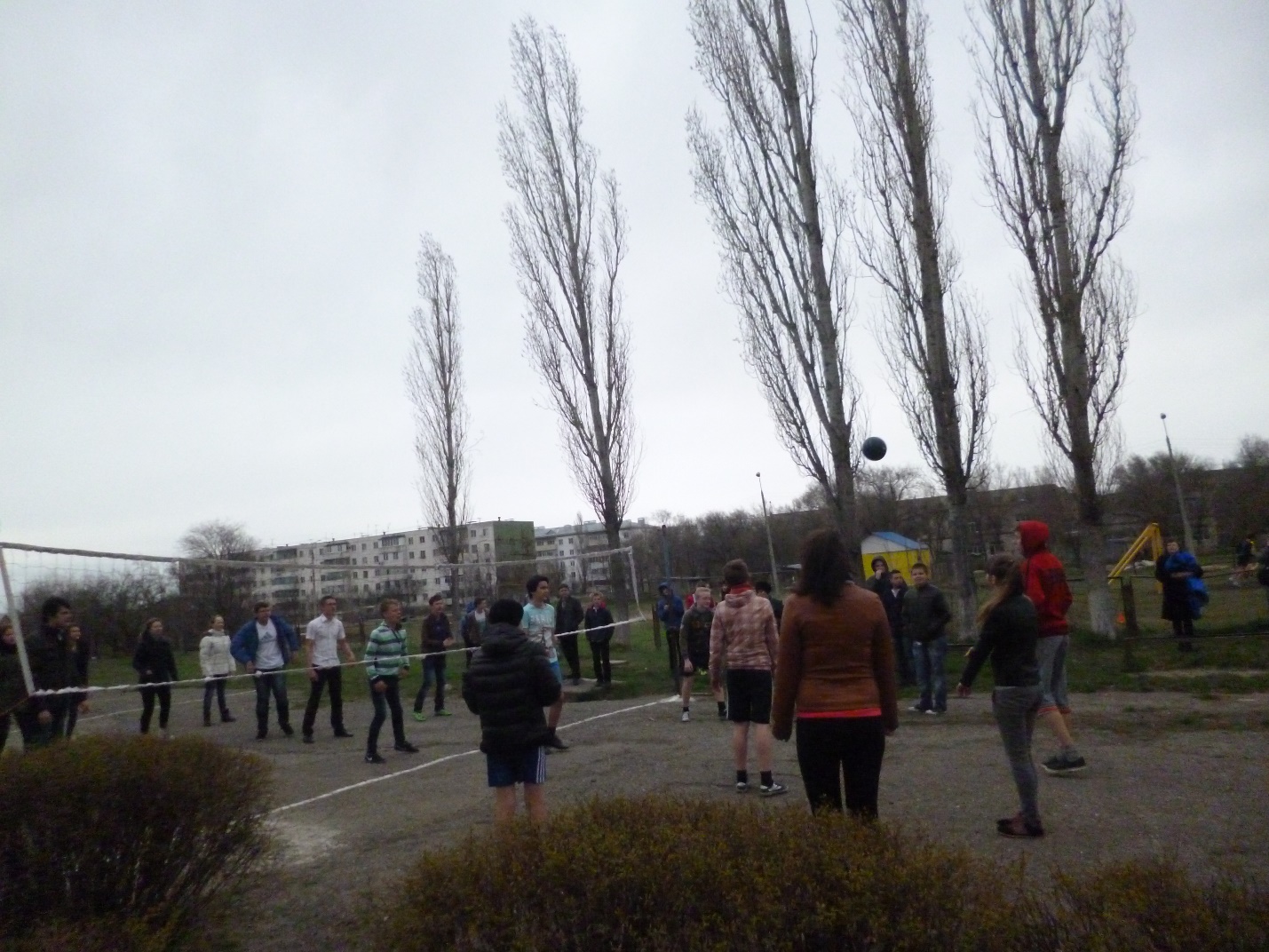 